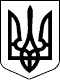 Новосанжарська селищна радаПолтавського району Полтавської області(п’ятнадцята позачергова сесія восьмого скликання)РІШЕННЯ4 листопада 2021 року                  смт Нові Санжари                                      № 106Про надання дозволу на виготовлення технічної документації із землеустрою щодо встановлення (відновлення) меж земельної ділянки в натурі (на місцевості) площею 5,6 в умовних кадастровихгектара громадянину Панчуку В.Л. Керуючись статтями 12, 81, 118, 125, 126 Земельного кодексу України, пунктом 34 статті 26 Закону України «Про місцеве самоврядування в Україні», Законом України «Про порядок виділення в натурі (на місцевості) земельної ділянки власникам земельних часток (паїв) зі змінами від 10.07.2018 року, статтями 20, 22 Закону України «Про землеустрій», розглянувши заяву громадянина Панчука Володимира Леонідовича, про надання дозволу на виготовлення технічної документації із землеустрою щодо встановлення (відновлення) меж земельної ділянки в натурі (на місцевості) земельної частки (паю) відповідно до схеми організації території земельних часток (паїв) в межах розпайованих земель колишнього КСП «Попівське», сертифікат на право на земельну частку (пай) серії ПЛ № 0311817 від 20 лютого 1998 року та враховуючи висновки галузевої постійної комісії селищної ради,селищна рада вирішила:1. Надати Панчуку Володимиру Леонідовичу дозвіл на виготовлення технічної документації із землеустрою щодо встановлення (відновлення) меж земельної ділянки № 187 в натурі (на місцевості) земельної частки (паю), згідно з Схемою організації території земельних часток (паїв) в межах розпайованих земель колишнього КСП «Попівське», площею 5,6 в умовних кадастрових гектарах, для ведення товарного сільськогосподарського виробництва на території Новосанжарської селищної територіальної громади (колишня Попівська сільська рада), з метою передачі її у власність, згідно  сертифікату на земельну частку (пай) серії ПЛ № 0311817 від 20 лютого1998 року.2. Розроблену технічну документацію із землеустрою щодо встановлення (відновлення) меж земельної ділянки в натурі (на місцевості) подати до сесії селищної ради на розгляд та прийняття рішення відповідно до чинного законодавства.3. Контроль за виконанням цього рішення покласти на постійну комісію селищної ради з питань планування території, будівництва, архітектури, земельних відносин та охорони природи.Селищний голова                                                           Геннадій СУПРУН